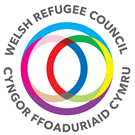 Welsh Refugee Council Job DescriptionJob title:		Finance AssistantReport to:		Executive Director of Resources (EDR)Salary:		£21,500 pro rata + 5% pensionDuration:                  Permanent Hours:		21 hours per weekLocation:		CardiffWe are the Welsh Refugee CouncilYou will be joining us at an exciting time in our journey, helping us and the sector to support those who are forced to seek safety.  With over 32 years’ experience, we are trusted by the communities we serve and are seen as the lead organisation in Wales for sanctuary seekers and refugees. We are proud that during the Coronavirus pandemic we adapted our services and were able to grow our income significantly. None of our staff were furloughed and this is testament to our adaptability, the demand for our services and the inequalities that persist in society- that require amazing people to do something about it.  Purpose of the postWe are recruiting for a Finance Assistant to support our Resources Department.  To support the Executive Director of Resources in ensuring the organisation delivers against financial reporting targets by assisting in the preparation of funders cost reports and internal reporting.To support the Executive Director of Resources in ensuring adequate financial systems and controls are in place throughout the organisation.Main Duties and ResponsibilitiesTo raise and processing invoices and payments, purchase orders, processing expenses claims.To maintain financial records on a day-to-day basis using Sage as the accounting system software; including purchase, sales, nominal ledgers in order to ensure timely payment of invoices.To process petty cash, credit card payments and reconcile the petty cash and credit card statements.To liaise with the staff in other offices to ensure adequate records of the petty cash and hardship are kept and that these reconcile with Head Office.To reconcile on a monthly basis hardship accounts and control accounts.To ensure that financial records reconcile and procedures are followed.To create cost analysis reports (fixed and variable costs)To assist with the preparation of the annual accounts and year end audit as required.To assist with the preparation of information for quarterly management accounts.To be responsible for the preparation of the Gift Aid returns.To be responsible for the hardship funds and for issuing payments and reconciling the funds.To ensure that the organisation gets value for money in its supplier’s contract. To carry out all duties in accordance within the principles of Welsh Refugee Council’s Confidentiality Policy and within agreed norms of impartiality and boundaries.To work on a flexible basis by performing other tasks not included above, but as necessitated by the needs and changing circumstances of the Welsh Refugee Council. These tasks will be dependant on location and workload and will be identified by the EDR.Person’ specificationWhen completing your application- please ensure you provide examples of how you meet the essential criteria listed below. Do not use sweeping statements such as ‘I can take initiative’, explain by way of examples what you did and how.You may also want to evidence or reference some of the desirable criteria. Please note: Applicants that do not evidence how they meet the essential criteria will not be invited to interview. How to apply?Please complete our Application Form.  Please note CVs will not be acceptedDeadline for applications: 03/02/2023Please submit your application to recruitment@wrc.wales Applications received after this date, will not be accepted.Please put the name of the job role in the subject heading of your email. Invites for interview will be sent by email, and interviews will be held on Tuesday 14 February 2023.Annual benefits pro rata 27 days leave, increasing by 1 day per annum to a maximum of 30 daysUp to 2 days paid volunteering leave Up to 3 days paid carers leaveUp to 5 days paid study leave 5% pensionAccess to company paid counselling support. Staff led Wellbeing GroupQualityEssential requirements of the postEducation & TrainingAt least 3 years work experience as Finance Assistant.AAT qualification.KnowledgeGood knowledge of accounting and bookkeeping procedures.  Good knowledge of financial procedures.CommunicationGood communication skills, with the ability to write short reports, and convey your message fluently. Numeracy Attention to detail, with an ability to spot numerical errors.IT SkillsAdvanced Microsoft Office 365 skills (Outlook, Word, Excel, Teams, SharePoint, OneDrive). Good knowledge of Sage Line 50 Accounting system.BehavioursThe ability to work on own initiative without supervision and the ability to work as team member.Drive to learn and improve our ways of working. Organisational and time-management skills